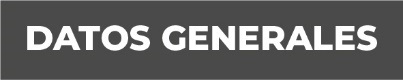 Nombre Delia Castillo CastilloGrado de Escolaridad Licenciada en DerechoCédula Profesional (Licenciatura) 09268370Teléfono de Oficina 2283887725Correo Electrónico Formación Académica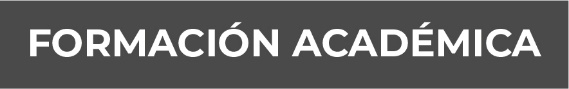 2011-2014. Universidad Popular Autónoma de Veracruz.2015. Inicié mi preparación en Mecanismos Alternativos de Solución de Conflictos, obteniendo constancias de ello.2018. Certificada en Mecanismos Alternativos por el Centro Estatal de Justicia Alternativa de Veracruz. (CEJAV).2019. Certificada en Mecanismos Alternativos de Solución de Controversias en Material Penal, por el Órgano Especializado en Mecanismos Alternativos de la Fiscalía General del Estado de Veracruz.Trayectoria Profesional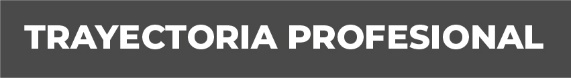 2020 a la Fecha. A partir de abril del presente año Facilitadora Certificada, en la Unidad de Atención Temprana en el Distrito Judicial XI de Xalapa, Veracruz.2018 – 2019. Auxiliar Administrativo de la Dirección General de Consolidación del Sistema de Justicia Penal.2012-2017. Subsecretaria de Gobierno del Estado de Veracruz. Analista Administrativo.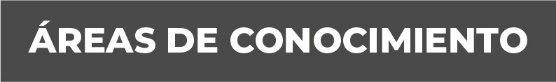 Todo lo relacionado en Mecanismos Alternativos Derechos HumanosÁreas AdministrativasRecursos HumanosRecursos Materiales